PLANT-INFORMATIE T.B.V. AANVRAGEN U.S. PLANT PATENT De gevraagde informatie is nodig om een concept-aanvraag voor een U.S. Plant Patent aanvraag te kunnen opstellen. Alle hier weergegeven informatie zal vertrouwelijk worden behandeld en alleen aan het USPTO (United States Patent and Trademark Office) worden gestuurd voor hierboven geschreven doel, evenals aan andere partijen zoals aangegeven door de breeder/aanvrager. PLANTNAAM AAN TE VRAGEN RASBREEDER(S) and OVERDRACHT VAN RECHTENA.  BREEDER(S)In geval van een tweede breeder:In geval van een derde breeder (en vierde, etc), graag zelfde data als hierboven op een apart blad bijvoegen.B.  OVERDRACHT RECHTENIn geval van overdracht aan een tweede bedrijf/person graag zelfde data als hierboven op een apart blad bijvoegen.ANDERE AANVRAGEN1. Is het ras beschermd (of in aanvraag) in andere landen:   ____Ja   _____Nee2. Indien nee, wordt het ras in de toekomst in andere landen beschermd?   ____Ja    ____Nee  ____Onzeker  3. Indien ja op één van bovenstaande vragen, vul hieronder de details in:ONTWIKKELINGSGESCHIEDENISWerd het aan te vragen ras bij toeval ontdekt/ontstaan of werd deze ontwikkeld in een kruisingsprogramma?_____ bij toeval ontdekt/ontstaan 	 _____ kruisingsprogrammaAls het aan te vragen ras bij toeval werd ontdekt/ontstaan, dan graag deel A hieronder en op de volgende pagina invullen. Als het aan te vragen ras werd ontwikkeld binnen een kruisingsprogramma, dan graag deel B op de volgende pagina invullen.A.  BIJ TOEVAL ONTDEKT/ONTSTAAN    ____Is het aan te vragen ras ontstaan als sport (mutant) of werd deze gevonden als zaailing? _______ sport (mutant) 		______ zaailingAls het aan te vragen ras ontstond als sport (mutant), ontstond deze op natuurlijke wijze of werd de mutatie veroorzaakt door chemische factoren?____natuurlijke wijze 		______	veroorzaakt door chemische 							factoren  Details hieronder invullenGraag zoveel mogelijk details opnoemen over de achtergronden van de ontdekking van de sport (mutant) / zaailing:B. ONTSTAAN BINNEN EEN KRUISINGSPROGRAMMAGraag zoveel mogelijk informatie over de ontstaansgeschiedenis van het aan te vragen ras geven als mogelijk.Wat zijn de doelen van het kruisingsprogramma waarbinnen het aan te vragen ras werd ontwikkeld?Aanvullende opmerkingen/details over kruisingsprogramma en ontwikkeling van het aan te vragen ras:VERMEERDERING VAN HET AAN TE VRAGEN RASHoe wordt het aan te vragen ras vegetatief vermeerderd (Bijv. Delen, zomerstek, winterstek, enten, weefselkweek, etc.)Details over de eerste keer vermeerderen van het aan te vragen ras:KARAKTERISTIEKENWat zijn de unieke eigenschappen/kenmerken van het aan te vragen ras, waardoor deze zich onderscheid van andere (bestaande) rassen:VERGELIJKING MET DE OUDER(S) VAN HET AAN TE VRAGEN RASBeschrijf waarin het aan te vragen ras verschilt van de moederplant of plant waaruit deze als sport (mutant) ontstond:Beschrijf waarin het aan te vragen ras verschilt van de vaderplant (indien relevant):VERGELIJKING MET ANDERE RASSENVergelijk het aan te vragen ras met de meest erop gelijkende bestaande rassen en noem de belangrijkste verschillen en/of voordelen t.o.v. dit bestaande ras. LET OP het is verplicht om twee rassen te noemen. Indien dit niet mogelijk is, dan de reden hiervoor aangeven.NAAM VAN 1e VERGELIJKBARE RAS: Is dit ras in de USA gepatenteerd?____ Nee	 ____ Ja, U.S. Plant Patent nummer (indien bekend) _______________Overeenkomsten met het aan te vragen ras:Verschillen met het aan te vragen ras:NAAM VAN 2e VERGELIJKBARE RAS: Is dit ras in de USA gepatenteerd?____ Nee	 ____ Ja, U.S. Plant Patent nummer (indien bekend) _______________Overeenkomsten met het aan te vragen ras:Verschillen met het aan te vragen ras:ALGEMENE KARAKTERISTIEKEN VAN HET AAN TE VRAGEN RASBloeitijd (Bijv.: “4 weken in midzomer” of data, locatie van meting noemen:Hoogte en breedte van aan te vragen ras:Resistentie/gevoeligheid voor ziekten?Winterhardheid (bij voorkeur in USDA zones, indien bekend):Groeikracht (Bijv.: (zeer) langzaam, gemiddeld, (zeer) snelgroeiend):ALLEEN VOOR AANVRAGEN VAN AMERIKAANS PLANTPATENT:GETETAILLEERDE BOTANISCHE BESCHRIJVING (USTECH)Data wordt op de volgende manier verzameld:_____ 	Ronald Houtman Sortimentsadvies maakt de botanische beschrijving (USTECH)_____ Ronald Houtman Sortimentsadvies wordt verzocht de kwekerij te bezoeken 	om de botanische beschrijving (USTECH) te makenFOTOSET, BEHOREND BIJ AANVRAAG U.S. PLANT PATENT_____ Fotoset wordt verzorgd door Ronald Houtman Sortimentsadvies_____ Foto’s worden gestuurd naar Ronald Houtman SortimentsadviesVERKLARINGEN: Met het insturen van dit formulier verklaar ik dat ik eigenaar ben van nieuw, aan te vragen ras, dan wel ben gemachtigd Canadees kwekersrecht en/of U.S. Plant Patent voor genoemd, nieuw ras aan te vragen (bewijs van overdracht of contract bijvoegen). Met het insturen van dit formulier naar Ronald Houtman Sortimentsadvies verklaar ik dat genoemde informatie zo volledig mogelijk en naar waarheid is ingevuld. Naam:	…………………………………………Bedrijfsnaam (indien van toepassing)						…………………………………………Datum	…………………………………………DIT FORMULIER KAN ALS BIJLAGE PER E-MAIL WORDEN GESTUURD NAAR: info@sortiment.nl OF PER POST NAAR:Ronald Houtman SortimentsadviesDen Ham 432771 WV  BOSKOOP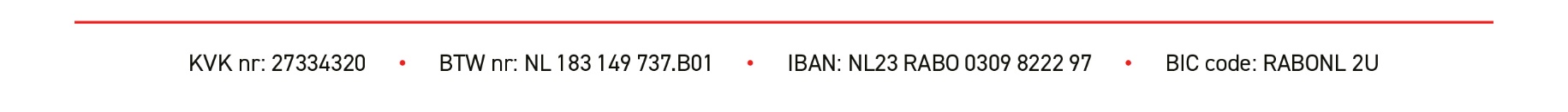 Cultivarnaam (rasbenaming):  Botanische naam (geslacht en soort): Handelsaanduiding of Handelsnaam:Breeder (volledige voor- en achternamen invullen):Nationaliteit:Adres:Postadres, indien aanwezig:Telefoon:Fax:E-mail:Tweede breeder  (volledige voor- en achternamen invullen):Nationaliteit:Adres:Postadres, indien aanwezig:Telefoon:Fax:E-mail:Overdracht rechten aan (volledige bedrijfsnaam of volledige voor- en achternamen van persoon invullen):Adres:Postadres, indien aanwezig:Telefoon:Fax:E-mail:Land (of lidstaat)Aanvraagdatum(maand/dag/jaar)Aanvraagnummer StatusDetails van chemische factoren gebruikt om mutatie te veroorzaken: Datum van ontdekken (maand of seizoen & jaar):Locatie van ontdekken (plaats, land):Indien sport (mutant), de naam van het ouderras:Indien zaailing, de namen van de meest waarschijnlijke ouderplanten (moederplant eerst noemen):Is één of meerdere van deze planten gepatenteerd in de USA? Zo ja, welke?Datum van kruising (maand & jaar):Wanneer werd de plant geselecteerd (maand & jaar):Waar werd de kruising gemaakt (adres, plaats, land):Moederplant:					Gepatenteerd?Vaderplant:					Gepatenteerd?Datum van eerste vermeerdering (maand & jaar):Methode van vermeerdering:Waar vond de eerste vermeerdering plaats (adres, plaats, land):Wat is (zijn) de huidige methode(s) van vermeerderen: 1.2.3.4.5.1.2.3.4.1.2.3.4.1.2.3.4.1.2.3.4.